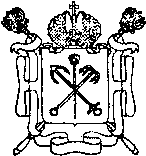 Санкт-Петербургское государственное унитарное предприятие пассажирского автомобильного транспорта (СПб ГУП «ПАССАЖИРАВТОТРАНС»)_____________________                                                         № _______________ПРИКАЗО внесении изменений и дополненийв приказ от 22.01.2014 № 28-14	В целях повышения эффективности работы по профилактике и противодействию коррупционных нарушений                                                     в СПб ГУП «Пассажиравтотранс» (далее - Предприятие), а так же в связи с изменениями в штатном расписании ПредприятияПРИКАЗЫВАЮ:1. Пункт 1 приказа от 22.01.2014 № 28-14 «О мерах по противодействию коррупции в Предприятии» (далее – Приказ) читать в следующей редакции:«Председатель комиссии-заместитель генерального директора И.Г. ЧекулаевЗаместитель председателя комиссии –начальник Управления по работе с персоналом Д.В. Михайлов;Члены комиссии –заместитель генерального директора по перевозкам О.М. Мощонский;заместитель генерального директора С.А. Сердюкова;начальник Юридического управления Е.М. Русских;начальник Планово-экономического управления О.В. Купчинская;заместитель начальника Финансово-договорного управления И.Ю. Шиндов;специалист 1-й категории сектора по вопросам государственной службы и кадров Комитета по транспорту К.А. ГармашСекретарь комиссии –главный специалист Отдела внутреннего контроля О.И. Соколова»2. Пункт 3 Приказа читать в следующей редакции:«Возложить ответственность за работу по профилактике коррупционных и иных правонарушений в Аппарате управления Предприятия на начальника Управления по работе с персоналом                Д.В. Михайлова».3. Пункт 4 Приказа читать в следующей редакции:«На период временного отсутствия начальника Управления по работе   с персоналом назначить ответственным за работу по  профилактике коррупционных и иных правонарушений в Аппарате управления Предприятия главного специалиста Отдела внутреннего контроля               О.И. Соколову».4. Начальнику Отдела кадров Предприятия внести соответствующие дополнения в должностную инструкцию главного специалиста Отдела внутреннего контроля О.И. Соколовой.5. Приказ от 20.10.2017 № 01-01-609 признать утратившим силу.6. Контроль за выполнением приказа возложить на заместителя генерального директора И.Г. Чекулаева.Генеральный директорСПб ГУП «Пассажиравтотранс»                                                    А.В. Лызин